5年ぶりに対面での実技研修会を再開いたします。整形外科リハビリテーション学会理事の先生方による、オンラインでの画面だけでは伝わらない精密な徒手操作を体験することができ、明日からの肩関節臨床が楽しみになる研修会を企画しました。詳細は下記よりご確認ください。整形外科リハビリテーション学会新潟支部技術研修会2024「肩関節障害に対する機能解剖学的評価と治療」日時：2024年8月11日（日）15:00～18:00             8月12日（月・祝）9:00～16:00会場：燕三条地場産業振興センター6Fリサーチコア研修室　　　（新潟県三条市須頃1丁目20-1）参加費：会員20,000円、非会員26,000円定員：30名内容：①「肩関節挙上制限に対するアプローチ」　　橋本 貴幸 先生（総合病院土浦協同病院、整形外科リハビリテーション学会 常任理事）②「結帯制限に対するアプローチ」　　山本 昌樹 先生（帝都メディカルクリニック、整形外科リハビリテーション学会 常任理事）③「肩甲骨の可動域制限とその改善を考える」　　岸田 敏嗣 先生（運動器機能解剖学研究所、整形外科リハビリテーション学会 代表理事）＊1日目（10:00～13:00）に本研修会に関連する触診セミナーを実施します。お問い合わせ：整形外科リハビリテーション学会 新潟支部　HP：http://seikeirehaniigata.web.fc2.com/Mail：seikeigeka.niigata@gmail.com参加申し込み：https://seikeireha-niigatakennsyuukai.peatix.com/view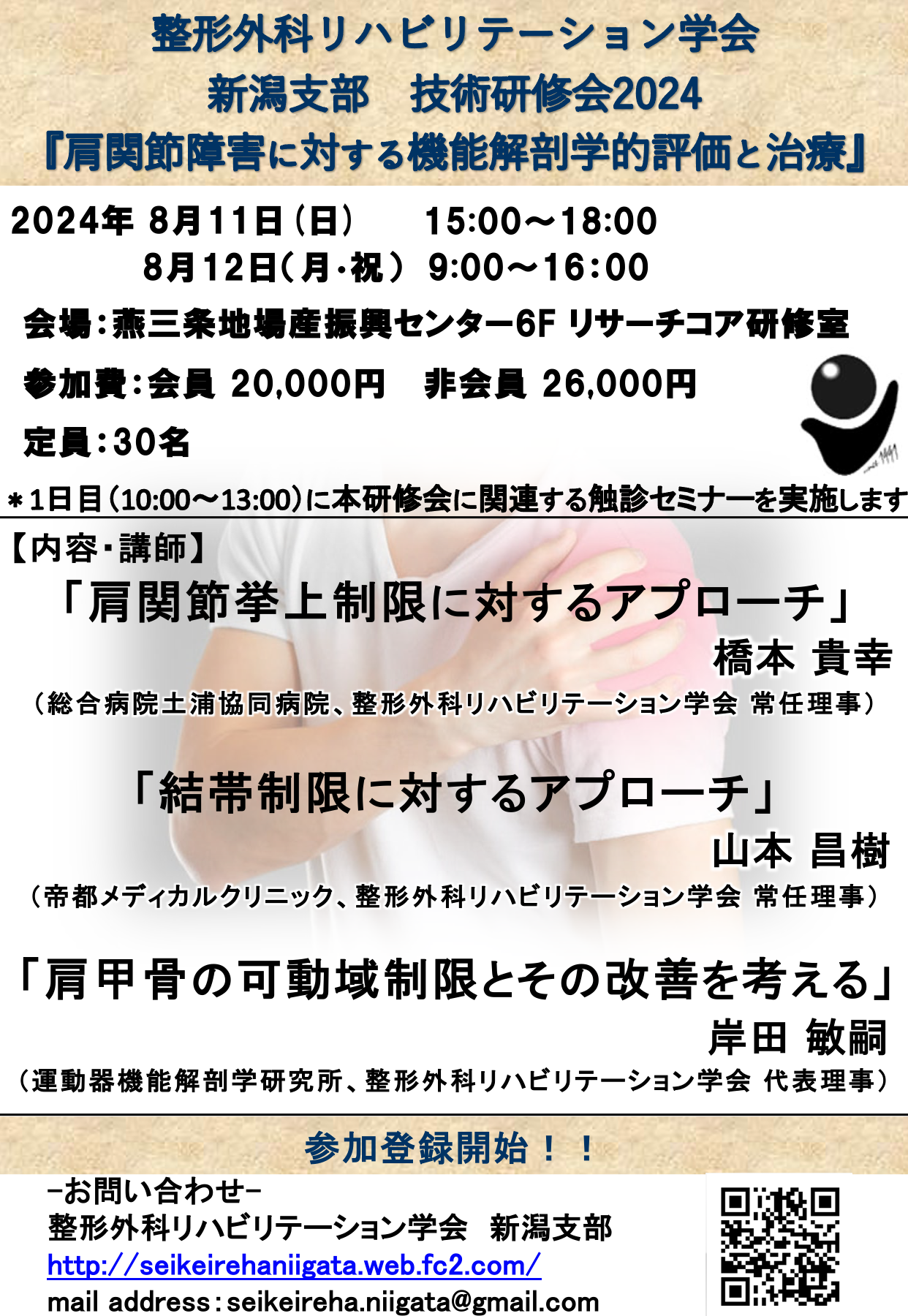 